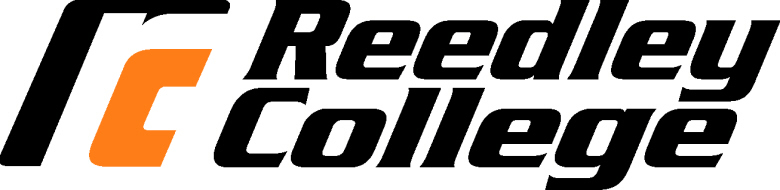 										Spring 2017Beginning Floral Design SyllabusCourse Name:  eh 37 			Section Number:  72172			Units: 03Teacher: Cheryl Bennett  Department:  AgricultureSchool Email: cheryl.bennett@parlierunified.orgSchool Phone: (559) 646-3573 ext 2502Office Hours: By appointment onlyClass Room: 2Location: Parlier High SchoolSection Number:72172Class Meets:  M-F   11:01-11:54am  (4th per)Course Description		An introduction to the fundamentals of theory, techniques and skills currently practiced in the floral industry. Includes applied art principles, cut flower care, handling practices, proper use of florist tools and materials, pricing of floral products and use of current floral business technology. Includes constructing  corsages,  floral arrangements, and foliage plant items, which meet floral industry standards.Course Outline Safety and Tool/Material Identification Elements & Principles of Floral Design History of Floral DesignHoliday & Seasonal Flower ArrangementsBasic Arrangement Shapes and CorsagesCare and Handling of Cut Flowers and FoliageFlower and Plant IdentificationProper Use of Dried and Silk ProductsBusiness Skills, Pricing, & Marketing
Course ObjectivesCorrectly condition and handle cut flowers, greens, and foliage plants used in the floral industry. Identify flowers, greens, and foliage plants commonly used in the floral industry.Demonstrate an understanding of basic floral design theory.Demonstrate the correct care and handling of foliage plants.Describe 10 floral designs and styles from different historical periods.Demonstrate the correct uses of business machines and wire services used in the floral industryCourse OutlineLecture Content:1. Introduction	A.  Floral design defined	B.  Tools and supplies needed	C.  The floral industry: past, present and future	D.  Careers in the floral industry2. History of floral design	A.  The Classical period	B.  European periodsC.  American designs	D.  Oriental flower designs3. Care and handling of cut flowers	A.  Container selection and sanitation	B.  Water preparation	C.  Cleaning and preparation of flowers	D.  Refrigeration and storage	E.  Sanitation and floral refrigerator maintenance4. Materials and supplies used in floral design	A.  Flowers and greens - identification and uses if floral design	B.  Wire - sizes and uses	C.  Ribbon - sizes, types and uses	D  Nets, Tulle, Aqua Net	E.  Flower holders and fasteners	F.  Corsage accessories and packaging	G.  Containers - sizes, shapes and uses	H.  Florist Foams and Frogs	I.  Foils and laces	J.  Other commonly used materials5. The principles and elements of floral design	A.  Design principles	B.  Design elements6. Floral Orders7. Arrangement PricingGradingThe final semester grade will depend upon the accumulation of points during the semester. The points will be a result of credit received on assignments, tests and final examination. The instructor reserves the right to adjust scores as it may be required throughout the semester.90-100% = A78-89% = B65-77% = C51-64% = D50% and below = FTest material is constructed from class discussions, assigned readings, guest lectures, video presentations, and special assignments. Tests will consist of true/false and multiple choice questions. Unless the student receives prior approval from the instructor, no make-up tests will be allowed.Tentative ScheduleRequired or Recommended Textbooks and Materials:Textbook, shears, and other materials will be provided on a daily basis.The Art of Floral Design, Second Edition (Floral 1)        Floriculture:  Designing & Merchandising, Second Edition (Advanced Floral)(A classroom set of the text will be provided for in class assignments)Materials Needed  ~   pen or pencil  ~   note book or writing paper ~   binderImportant Dates Spring 2017Martin Luther King, Jr. Holiday 				January 16Drop w/o “W” on WebAdvisor				January 29Presidents’ Day Holidays					February 6Presidents’ Day Holidays					February 20Spring Break						April 10-17Finals Week						June 5-8** Withdrawal (W): A student will be assigned a grade of “W” for classes dropped on or after 20 percent of the duration of the class, up to and including 50 percent of the duration of the class. After the 50 percent point, the student must receive a letter grade other than a “W” (i.e., A, B, C, D, F, I, P, NP). Check with your instructor for the deadline applicable to your class.Cancellation Class Notification Check high school website for any notification, Foggy Day Schedule, etc. Attendance Policy make ups, Extra Credits etc.Absences:  It is the student’s responsibility to obtain any missed notes, assignments, quizzes, and tests.  Students should first look in the weekly work organizer for their handouts.  If there are any questions, it is the student’s responsibility to see the instructor outside of class time on the day of their return.  Any assignments or exams missed due to an excused absence, must be completed within the same number of days as the absence.  Assignments, exams, etc. missed due to an unexcused absence or suspension will count as a zero.Late Work:  Late work will be accepted for half credit, one day after the due date.  If you are absent, work is due immediately on the day of your return.  Projects of assignments with a “Firm Due Date” will not be accepted late.Class Rules and BehaviorPlease refer to your school handbook for complete details, however some of these policies include:Cheating and PlagiarismDrug/Alcohol free campusSexual harassmentStudent conductBullying Each student is expected to assist in the overall environment of the classroom making it conducive to learning. Expectations and Class Rules:All Parlier High School rules apply.  Please see your student handbook for campus policies.General Behavior:Respect other’s right to learn.Respect other’s property.Be courteous, cooperative, respect others!General Work Habits:Use time wisely… There’s only so much of it!Quality… Strive for excellence and understanding.Learn to enjoy learning… The possibilities are endless.Workplace Rules:Act professional.Follow directions.Work for your pay (grade).Be in class on time and prepared to work.  Always have your binder available.  Tardiness is not acceptable, the school tardy policy will be used and enforced.Absolutely NO cell phones, i-Pods, MP3 players, or other electronic devices may be used or out during class.  First Offense = Warning / Second Offense = Teacher Confiscation for duration of the period / Third Offense = Confiscated and sent to the office.Wear appropriate clothing for the class learning activity.  You will be notified ahead of time if we are going to be doing a lab or working outside the classroom.  You may store an extra pair of closed-toe shoes in the classroom for use on the school farm and greenhouse areas.All tools and equipment are to be properly maintained and stored.  If something is found broken or not working, please notify the instructor immediately.The classroom/lab will be kept neat and clean at all times.  If the classroom/lab is not cleaned properly after an activity, the entire class will stay until it is done.No food or open containers should be in the classroom at any time.  Please dispose of these items outside before class begins.No hats or sunglasses will be worn in class.Be responsible and take care of bathroom necessities before class.  Restroom use is for emergencies only.Class will end when the instructor has dismissed you.Accommodations for students with disabilities:“If you have a verified need for an academic accommodation or materials in alternate media (i.e., Braille, large print, electronic text, etc.) per the Americans with Disabilities Act (ADA) or section 504 of the Rehabilitation Act, please contact me as soon as possible.”Lecture / Lab Hours: Lecture / Lab Hours: Lecture / Lab Hours: Lecture / Lab Hours: Course Hours Course Hours Course Hours Course Hours Weekly Lec hours: 2.00 Weekly Lab hours: 3.00 Total Contact hours: 90.00 Grading Basis: Grading Scale Only Grading Scale Only X Pass/No Pass option Pass/No Pass option Pass/No Pass only Pass/No Pass only  Pre-requisites (requires C grade or better):  Pre-requisites (requires C grade or better):  Pre-requisites (requires C grade or better):  Pre-requisites (requires C grade or better): Week Topic/AssignmentWeek1Shapes UnitWeek2Shapes Unit Cont. – Lab Triangle ArrangementWeek3Record Keeping UnitWeek4Valentine’s Day Unit – Lab Wax RosesWeek5Valentine’s Day Shop – Lab Hershey Kiss Roses, Candy BouquetsWeek6Pressed Flower UnitWeek7Dried & Silk Flower UnitWeek8Design Style UnitWeek9Design Styles Unit Cont. – Lab Spring ChapletWeek10Contemporary Design Unit – Lab Bouquets to ArtWeek11Wedding UnitWeek12Sympathy UnitWeek13Novelty Item UnitWeek14Budgeting UnitWeek15Floral Careers & Continuing EducationWeek16Advertising